г. Петропавловск-Камчатский	                                 «___»                 2020 года В соответствии со статьей 264.2 Бюджетного кодекса Российской ФедерацииПРИКАЗЫВАЮ:1. Установить сроки представления главными распорядителями средств краевого бюджета, главными администраторами доходов краевого бюджета, главными администраторами источников финансирования дефицита краевого бюджета (далее – главные администраторы средств краевого бюджета) годовой бюджетной отчетности (за исключением Справок по консолидируемым расчетам (ф. 0503125), консолидированной годовой бухгалтерской отчетности краевых бюджетных и автономных учреждений за 2020 год согласно приложению к настоящему приказу.2. Установить срок представления главными администраторами средств краевого бюджета Справок по консолидируемым расчетам (ф. 0503125) за 2020 год до 10 февраля 2021 года.3. Установить срок представления в 2021 году главными администраторами средств краевого бюджета:1) месячной отчетности и квартальной отчетности в части Справок по консолидированным расчетам (ф. 0503125) – не позднее 10 календарного дня месяца, следующего за отчетным периодом;2) месячной отчетности и квартальной отчетности в части Отчета об исполнении бюджета главного распорядителя, распорядителя, получателя бюджетных средств, главного администратора, администратора источников финансирования дефицита бюджета, главного администратора, администратора доходов бюджета (ф. 0503127) – не позднее 12 календарного дня месяца, следующего за отчетным периодом;3) месячной отчетности и квартальной отчетности в части Отчета о бюджетных обязательствах, содержащих данные о принятых и исполненных получателями бюджетных средств бюджетных обязательствах в ходе реализации национальных проектов (программ), комплексного плана модернизации и расширения магистральной инфраструктуры (региональных проектов в составе национальных проектов) (ф. 0503128-НП) и Отчета об обязательствах учреждения, принятых и исполненных в ходе реализации национальных проектов (программ), комплексного плана модернизации и расширения магистральной инфраструктуры (региональных проектов в составе национальных проектов) (ф. 0503738-НП) – не позднее 23 календарного дня месяца, следующего за отчетным периодом;4) квартальной бюджетной отчетности и консолидированной квартальной бухгалтерской отчетности краевых бюджетных и автономных учреждений, за исключением отчетов, представляемых в соответствии с пунктами 1-3 настоящей части – не позднее 25 календарного дня месяца, следующего за отчетным кварталом.4. Настоящий приказ вступает в силу после дня его официального опубликования. Министр               								           С.Л. Течко        Приложение к приказу       Министерства финансов      Камчатского краяот «__»_________2020г. № ____СРОКИпредставления главными распорядителями средств краевого бюджета, главными администраторами доходов краевого бюджета, главными администраторами источников финансирования дефицита краевого бюджета годовой бюджетной, консолидированной годовой бухгалтерской отчетности краевых бюджетных и автономных учреждений за 2020 годс 10 февраля по 12 февраля 2021 годаПравительство Камчатского краяМинистерство природных ресурсов и экологии Камчатского краяМинистерство рыбного хозяйства Камчатского краяМинистерство финансов Камчатского краяМинистерство цифрового развития Камчатского краяАгентство по обращению с отходами Камчатского краяГосударственная жилищная инспекция Камчатского краяГосударственная инспекция по контролю в сфере закупок Камчатского краяИнспекция государственного строительного надзора Камчатского краяИнспекция государственного технического надзора Камчатского краяИнспекция государственного экологического надзора Камчатского краяСлужба охраны объектов культурного наследия Камчатского краяКонтрольно – счетная палата Камчатского краяПетропавловск – Камчатская городская территориальная избирательная комиссияс 15 февраля по 17 февраля 2021 годаМинистерство жилищно – коммунального хозяйства и энергетики Камчатского краяМинистерство имущественных и земельных отношений Камчатского краяМинистерство сельского хозяйства, пищевой и перерабатывающей промышленности Камчатского краяМинистерство территориального развития Камчатского краяМинистерство инвестиций, промышленности и предпринимательства Камчатского краяМинистерство труда и развития кадрового потенциала Камчатского краяАгентство записи актов гражданского состояния и архивного дела Камчатского краяАгентство по делам молодежи Камчатского краяАгентство по внутренней политике Камчатского краяРегиональная служба по тарифам и ценам Камчатского краяАдминистрация Корякского округаИзбирательная комиссия Камчатского краяс 18 февраля по 20 февраля 2021 годаЗаконодательное собрание Камчатского краяМинистерство здравоохранения Камчатского краяМинистерство культуры Камчатского краяМинистерство образования Камчатского краяМинистерство социального благополучия и семейной политики Камчатского краяМинистерство специальных программ Камчатского краяМинистерство спорта Камчатского края  Министерство строительства и жилищной политики Камчатского краяМинистерство транспорта и дорожного строительства Камчатского краяМинистерство экономического развития и торговли Камчатского краяАппарат Губернатора и Правительства Камчатского краяАгентство лесного хозяйства Камчатского краяАгентство по ветеринарии Камчатского краяАгентство по обеспечению деятельности мировых судей Камчатского краяМинистерство туризма Камчатского краяПрочие главные администраторы средств краевого бюджета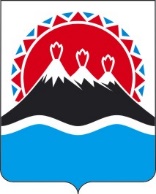 МИНИСТЕРСТВО ФИНАНСОВ КАМЧАТСКОГО КРАЯПРИКАЗ № О сроках представления главными распорядителями средств краевого бюджета, главными администраторами доходов краевого бюджета, главными администраторами источников финансирования дефицита краевого бюджета годовой бюджетной отчетности и консолидированной годовой бухгалтерской отчетности краевых бюджетных и автономных учреждений за 2020 год, месячной и квартальной отчетности в 2021 году